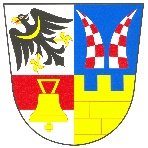 Obec BašťZastupitelstvo obce BašťZápis ze 45. zasedání Zastupitelstva obce Bašťkonaného dne 8. 2. 2018, od 18:30 hodin na obecním úřadě, Obecní 126.Zahájení zasedání zastupitelstvaZasedání Zastupitelstva obce Bašť (dále též jako „zastupitelstvo“) bylo zahájeno v 18:30 hodin starostkou obce Ing. Ivou Cucovou, MBA (dále jako „předsedající“). Předsedající zasedání konstatovala, že zasedání bylo řádně svoláno v souladu s § 92 odst. 1 zákona č. 128/2000 Sb., o obcích (obecní zřízení), v platném znění. Informace podle § 93 odst. 1 zákona o obcích byla na úřední desce Obecního úřadu Bašť zveřejněna v souladu se zákonem po dobu nejméně 7 dní, a to od 31. 1. do 8. 2. 2018. Současně byla zveřejněna na „elektronické úřední desce“. Předsedající dále z prezenční listiny přítomných členů zastupitelstva (příloha č. 1 zápisu) konstatovala, že přítomno je sedm členů zastupitelstva (z celkového počtu všech devíti členů zastupitelstva), takže zastupitelstvo je usnášeníschopné (§ 92 odst. 3 zákona o obcích).Předsedající konstatovala, že zápis z předchozího zasedání byl ověřen, k nahlédnutí byl v tištěné podobě na obecním úřadě a v elektronické podobě na webových stránkách obce a nebyla k němu vznesena žádná námitka.Bod 1. – Určení ověřovatelů a zapisovatele a schválení programu:Předsedající určila ověřovateli zápisu Bc. Jaroslava Chytila a Mgr. Michaelu Jahodovou a zapisovatelem Jiřího Staňka, DiS. K návrhu nebyly vzneseny žádné připomínky. Předsedající seznámila přítomné s návrhem programu, který byl v souladu s pozvánkou předanou členům zastupitelstva a v souladu s informací zveřejněnou na úřední desce. K programu nebyly vzneseny žádné návrhy na doplnění nebo úpravu.Návrh usnesení: Zastupitelstvo obce Bašť schvaluje následující program zasedání:Určení zapisovatele a ověřovatelů zápisu (§95 odst. 1 zákona o obcích), schválení programuRozhodnutí zadavatele o výběru dodavatele rekonstrukce U OličůVýsledek hlasování: Pro: 7  Proti: 0  Zdrželi se: 0  Usnesení č. 1/045 bylo schváleno.Bod 2. – Rozhodnutí zadavatele o výběru dodavatele rekonstrukce U Oličů:Předsedající konstatovala, že výběrového řízení na veřejnou zakázku na stavební práce pod názvem „Rekonstrukce objektu č.p. 52 v ulici Dlouhá v Bašti – dostavba_III“ se zúčastnilo 5 společností. V souladu s výsledky posouzení nabídek z hlediska prokázání splnění kvalifikace v rámci zadávacího řízení na veřejnou zakázku a v souladu se závěry hodnotící komise nebyl z účasti v zadávacím řízení vyloučen žádný uchazeč. Nejvhodnější nabídka, která se umístila na prvním místě, byla předložena společností LEVEL, a.s., IČ: 64948960, se sídlem Vejražkova 1037/32, 150 00 Praha 5. Písemná zpráva o hodnocení nabídek je nedílnou součástí zápisu.V následné rozpravě  otevřel Bc. Jaroslav Chytil diskuzi ohledně ekonomičnosti  rekonstrukce U Oličů. Konstatoval, že celý proces je příliš daleko, ale vzhledem k celkové výši předložených nabídek je nutné zvážit varianty řešení vzniklé situace (prodej budovy, ukončení projektu). Předsedající vyzvala pana Jaroslava Chytila, aby v tom případě předložil protinávrh na zrušení předmětného výběrového řízení a řešení nového využití budovy a ukončil tak dle jejích slov planou diskuzi. Pan Jaroslav Chytil předložil návrh na zrušení předmětného výběrového řízení na dostavbu objektu č.p. 52 a opětovné zvážení možností na další využití této budovy.  Návrh usnesení:Zastupitelstvo obce Bašť ruší výběrové řízení na veřejnou zakázku na stavební práce pod názvem „Rekonstrukce objektu č.p. 52 v ulici Dlouhá v Bašti – dostavba_III a zahajuje diskuzi o novém  využití objektu.Výsledek hlasování: Pro: 1 (J. Chytil) Proti: 6 Zdrželi se: 0 Usnesení č. 2/045 nebylo schváleno.Předsedající dále navrhla potvrdit rozhodnutí o výběru zadavatele na veřejnou zakázku na stavební práce pod názvem „Rekonstrukce objektu č.p. 52 v ulici Dlouhá v Bašti – dostavba_III“.Návrh usnesení:Zastupitelstvo obce Bašť rozhoduje v souladu s výsledky hodnocení nabídek v rámci zadávacího řízení na veřejnou zakázku na stavební práce pod názvem „Rekonstrukce objektu č.p. 52 v ulici Dlouhá v Bašti – dostavba_III“ a v souladu se závěry hodnotící komise, o nejvýhodnější nabídce předložené uchazečem, který se v hodnocení umístil na prvním místě, tj. LEVEL, a.s., IČ: 64948960, se sídlem Vejražkova 1037/32, 150 00 Praha 5; zastoupeného Vlastislavem Pasekou, statutárním ředitelem. Zadavatel vybral uvedeného dodavatele prostřednictvím komise stanovené v souladu s § 42 zákona č. 134/2016 Sb., o zadávání veřejných zakázek, v platném znění (zákon o ZVZ). Postup výběru dodavatele a jeho odůvodnění je detailně uvedeno v Písemné zprávě o hodnocení nabídek.Výsledek hlasování: Pro: 6  Proti: 1 (J. Chytil) Zdrželi se: 0 Usnesení č. 3/045 bylo schváleno.Návrh usnesení:Zastupitelstvo obce Bašť pověřuje starostku podpisem smlouvy o dílo na stavební práce pod názvem „Rekonstrukce objektu č.p. 52 v ulici Dlouhá v Bašti – dostavba_III“ ve znění podle předložené vítězné nabídky, která je shodná se smlouvou, která byla součástí výzvy, mezi obcí Bašť a společností LEVEL, a.s., IČ: 64948960, se sídlem Vejražkova 1037/32, 150 00 Praha 5.Výsledek hlasování: Pro: 6  Proti: 1 (J. Chytil) Zdrželi se: 0Usnesení č. 4/045 bylo schváleno.Přílohy zápisu:Prezenční listina (pouze v listinné podobě)Informace o svolání zasedání zastupitelstva obce (pouze v listinné podobě)Písemná zpráva o hodnocení nabídek (pouze v listinné podobě)Zapisovatel:	Jiří Staněk, DiS., v.r.Ověřili:		Bc. Jaroslav Chytil, v.r.Mgr. Michaela Jahodová, v.r.Starostka:	Ing. Iva Cucová, MBA, v.r.